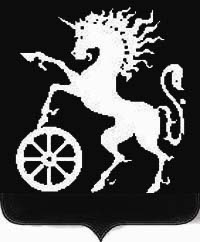 РОССИЙСКАЯ ФЕДЕРАЦИЯКРАСНОЯРСКИЙ КРАЙБОГОТОЛЬСКИЙ ГОРОДСКОЙ  СОВЕТ ДЕПУТАТОВПЯТОГО СОЗЫВАР Е Ш Е Н И Е27.08.2019                                     г. Боготол                                       № 17-222О согласовании кандидатов в члены Общественной палаты города БоготолаВо исполнение п. 6 ст. 7 гл. 2 Положения об Общественной палате города Боготола, утвержденного постановлением администрации города Боготола от 25.12.2017 № 1706-п «Об утверждении Положения об Общественной палате города  Боготола», руководствуясь статьями 32, 70 Устава города Боготола, Боготольский городской Совет депутатов РЕШИЛ:1.    Согласовать 19 членов Общественной палаты города Боготола согласно приложению к настоящему решению.2.	Контроль за исполнением настоящего решения оставляю за собой. 												3.       Решение вступает в силу со дня его принятия.ПредседательБоготольского городскогоСовета депутатов                                                                        А.М. РябчёнокПриложение к решению Боготольского городского Совета депутатов от 27.08.2019 № 17-222Список членов Общественной палаты города Боготола№ п/пФИОИнициатор выдвижения кандидата1Одинцова Татьяна Алексеевна Самовыдвижение2Большакова Надежда НиколаевнаСамовыдвижение3Рахалина Галина ВалерьевнаОбщественно-координационный совет по  патриотическому воспитанию города Боготола4Демина Татьяна АлексеевнаМОООО «Всероссийское общество инвалидов»5Ракута Николай ИвановичСовет ветеранов железнодорожного транспорта6Гринаш Валентина Семеновна МОО ветеранов войны (труда), пенсионеров вооруженных сил и правоохранительных органов города Боготола7Олейник Ирина ВикторовнаПервичная профсоюзная организация работников культуры города Боготола8Корсунова Татьяна ГригорьевнаОбщественный совет по культуре9 ОлейниковаОксана НиколаевнаОбщественный совет соцзащиты10Вигант Юлия ВикторовнаПервичная профсоюзная организация работников образования города Боготола11Слизевский Евгений ЮрьевичКлуб по месту жительства «Турист»12Коноваленкова Марина ГеннадьевнаРуководитель ресурсного центра поддержки общественных инициатив13Алимова Татьяна Васильевна Общественный совет по образованию14 Олейник Денис СергеевичОбщественная организация «Сила Сибири»15Пелин Бронислав НиколаевичСамовыдвижение16 Логинова Елена СтаниславнаМОО ветеранов войны  (труда), пенсионеров вооруженных сил и правоохранительных органов города Боготола17НиколаеваЛариса ПетровнаАдминистрация города Боготола18Суворов Вячеслав ЭдуардовичДепутат Боготольского городского Совета депутатов19Хохлова Светлана ФедоровнаСамовыдвижение